НАРОДНО ЧИТАЛИЩЕ „КИТКА-2008“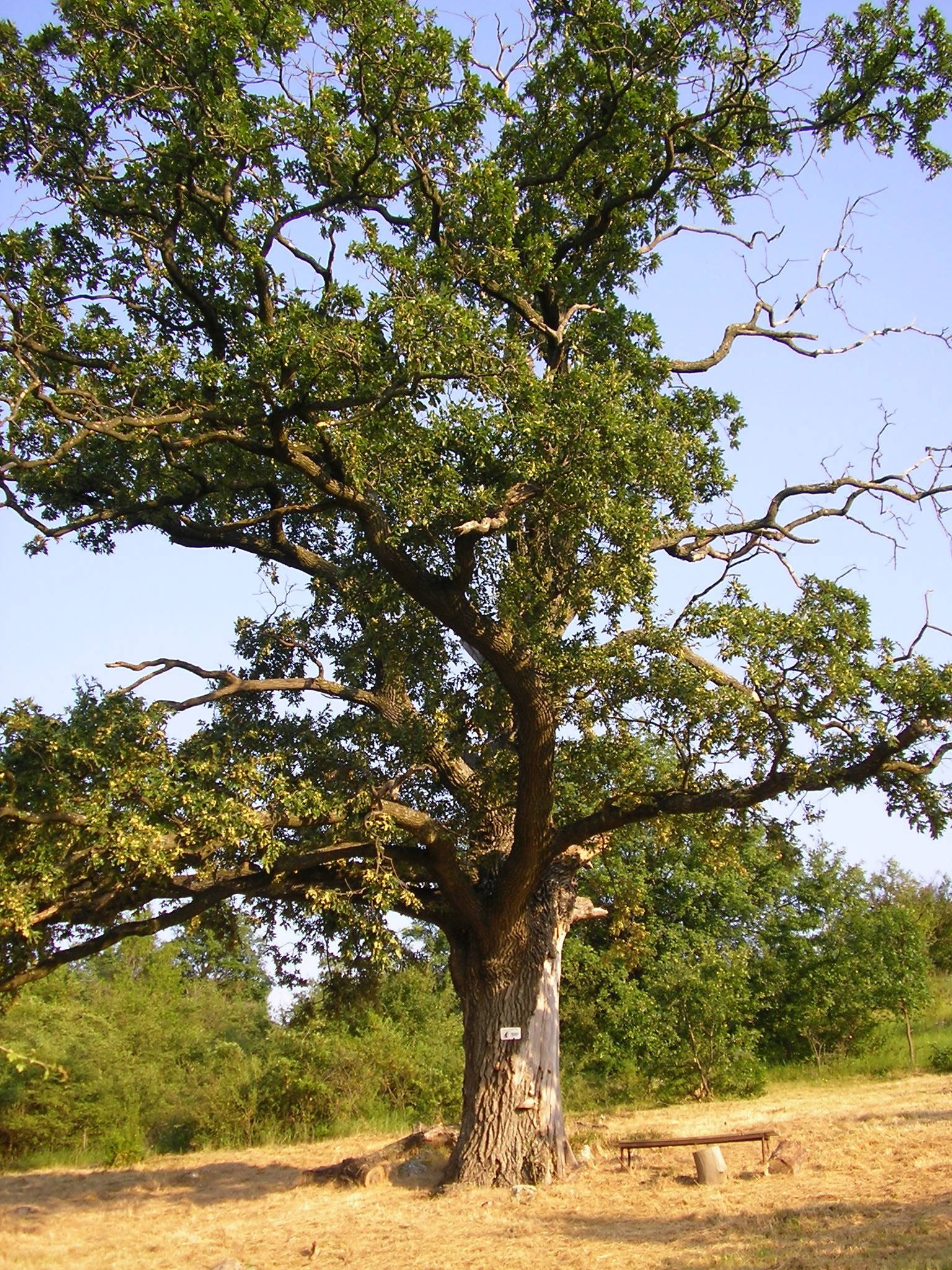 с.Бърложница, общ.Сливница, обл.СофийскаГОДИШНА ПРОГРАМАза дейността на Народно читалище „Китка-2008“                                                                        за 2023 година     Основна цел:Съхраняване родните традиции, празници и ритуали, обреди и обичаи; припомняне традициите за словото и хляба на празничната трапеза в българския дом; утвърждаване читалището в център, свързан с духовните и културни потребности на населението.     Основни задачи:Възраждане непреходните автентични традиции и самобитни обичаи на бърложчани.Събиране и разпространяване знаниня за родния край.Съхраняване и обновяване на Етнографската сбирка.Запознаване децата с миналото и традициите на родния край.Сътрудничество с читалищата на територията на общината и други.Приобщаване децата и младите хора към християнските добродетели.     Културно-масова дейност:Осъществяване културния календар на читалищните прояви.Участие в културни мероприятия на общината.Честване на официални и традиционни празници и годишнини.Провеждане мероприятия, за съхряняване, развитие и популяризиране на местни традиции и обичаи.Активна работа с подрастващите поколения - „Детската работилничка“.Формиране на здравословен начин на живот – „Клуб Здраве.     Дейности:1. Бабинден в Етнографската сбирка – какво са плели, шили и тъкали нашите баби.                                                                                            Срок – м. януари                                                                                            Отг. – В. Миланова2. За Апостолът на българския дух - вечер посветена на 150 години от обесването на Васил Левски.                                                                                            Срок – м.февруари                                                                                            Отг. – Д. Лазарова3. Сирни заговезни – Прошка, обредни хлябове, хамкане, оратуване, запалване огън на мегдана и прескачане за здраве.                                                                                            Срок – м.февруари                                                                                            Отг. – М. Георгиева4. Паметта на историята - 145 години от Освобождението на България от турско робство и възкресение на българската държава. Празнично хоро.                                                                                            Срок – м.март                                                                                            Отг. - В. Боянова5. Стръкче цвете, стихове и песни за Жената – любима и майка.                                                                                            Срок – м.март                                                                                            Отг. – Т. Христова6. Стихове за Природата и беседа как да спомогнем за подобряване на околната средав селото и да „Опазим природата - тя дарява живот!“                                                                                            Срок – м. март                                                                                            Отг. – В. Донкова7. Празник на цветята, засаждане цветни лехи – децата от „Детската  работилничка“.                                                                                             Срок – м. април                                                                                             Отг. – Д. Лазарова8. Изложба на шарени великденски яйца и традиционни обредни хлябове.                                                                                                                                                                                                                                                                                      Срок – м. април                                                                                            Отг. – В. Боянова9. Да съхраним планетата Земя - засаждане на фиданки и многогодишни цветя.                                                                                            Срок – м. април                                                                                            Отг. – М. Георгиева10. Изложба посветена на светите братя Кирил и Методий, на българската азбука, просвета и култура и на славянската книжовност.                                                                                            Срок – м.май                                                                                            Отг. – М. Георгиева11. По пътя на безсмъртието - вечер посветена на Ботев, героите на България и загиналите бърложчани във войните.                                                                                             Срок – м.юни                                                                                             Отг. – В. Миланова12. Русалски петък –празник на храм „Св.Петка“и на селото.                                                                                            Срок – м.юни                                                                                            Отг. – В. Боянова, Т. Христова                                                                 13. Празник на билките – Еньовден, излет за бране на билки.                                                                                            Срок - м.юни                                                                                            Отг. – В. Донкова14. Летни занимания, сбирки с децата – да четем, творим и играем заедно.                                                                                            Срок – м. юли                                                                                            Отг. – В. Боянова15. В омаята на приказки, легенди и предания, арт работилница с най-малките.                                                                                             Срок – м. август                                                                                              Отг. – В. Миланова16. Честване 15 години от създаването на Народно читалище “Китка-2008“.                                                                                             Срок – м. септември                                                                                              Отг. – В. Боянова17. Кулинарни умения - да усетим вкуса и уханието на детството, да запазим част от българската автентичност за нашите деца.                                                                                             Срок – м. октомври                                                                                              Отг. – В. Боянова18. Ден на народните будители и велики българи.                                                                                             Срок –м. ноември                                                                                              Отг. – М. Георгиева19. Беседа с отец Валентин за ритуалите при почитане на християнските празници и обреди.                                                                                             Срок – м. ноември                                                                                              Отг. – Т. Христова20. Коледни и новогодишни празници - за местните традиции и обичаи.                                                                                             Срок – м. декември                                                                                             Отг. – В. Боянова     Организационна дейност:Настоятелството на народно читалище „Китка-2008“ да проведе общо отчетно събрание.                                                                          Срок: - м.март                                                                          Отг. - председателя и секретаряНастоятелството да провежда заседания най-малко веднъж на тримесечие и съобразно възникнали проблеми.                                                                          Срок: - постоянен                                                                         Отг. – председателя и секретаряНастоятелството да проучи възможности за кандидатстване по проекти за подпомагане и разширяване дейността на читалището.                                                                                             Срок: - съгласно изискванията                                                                                                                                      Отг.: – читалищното настоятелство                                                                                                                              ВЕСЕЛИНКА БОЯНОВА                                                                                       ПРЕДСЕДАТЕЛ                                                                          